Careers Education Information Advice & Guidance 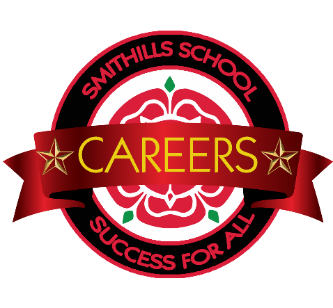 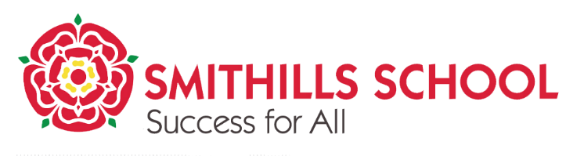 Events Calendar 2021-22 This events calendar will be updated throughout the yearDateYearActivity/EventTime Thursday 7th October 2021Y10Year 10 Fight Hunger Create Change Social Impact Day 9.30-1.00pmThursday 14th October 2021Y10Year 10 CEIAG Conference: How Employable Am IAll dayWednesday 8th December 2021Y9Year 9 CEIAG Conference: On the right Track All dayWednesday 15th December 2021All YearsStalls in the Hall ( Enterprise Challenge)Friday 21st January 2022Y11Year 11 CEIAG Conference: Mock Interviews All dayTuesday 8th February 2022Y8Year 8 CEIAG Conference: Bright Futures All dayFriday 11th February 2022 Y11Admission Interview ( Morning) withThe Sixth Form Bolton ( Y11)AM Monday 28th March -Friday 1st April 2022Y10Work Experience Week 2022Full week Friday 29th April 2022Y7Year 7 CEIAG Conference: Unleashing My Potential All dayWednesday 6th July 2022Y10Y10 Transition Day 2022 (The Sixth Form)All dayThursday 7th July 2022Y10Y10 Transition Day 2022 ( Bolton College)All dayDate TBCYear 8Star Student Board Game( University of Manchester)One session each throughout the dayDate TBCYear 9University Visit( Bolton University)Half dayDate TBCYear 11Y11 Gateways with University of Manchester( 12 Most able/ High achievers)All dayDate TBCYear 10Y10 Gateways with University of Manchester( 12 Most able/ High achievers)All dayDate TBCYear 9Y9 Gateways with University of Manchester( 12 Most able/ High achievers)All dayDate TBCYear 8Y8 Gateways with University of Manchester( 12 Most able/ High achievers)All dayDate TBCYear 7Y7 with University of Manchester( 12 Most able/ High achievers)All day